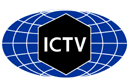 Part 1: TITLE, AUTHORS, APPROVALS, etcAuthor(s) and email address(es)Author(s) institutional address(es) (optional)Corresponding authorList the ICTV Study Group(s) that have seen this proposalICTV Study Group comments and response of proposerICTV Study Group votes on proposalAuthority to use the name of a living personSubmission datesICTV-EC comments and response of the proposerPart 3: TAXONOMIC PROPOSALName of accompanying Excel moduleAbstractText of proposalReferences1.	Kazlauskas D, Varsani A, Koonin EV, Krupovic M (2019) Multiple origins of prokaryotic and eukaryotic single-stranded DNA viruses from bacterial and archaeal plasmids. Nat Commun 10:34252.	Krupovic M, Varsani A, Kazlauskas D, Breitbart M, Delwart E, Rosario K, Yutin N, Wolf YI, Harrach B, Zerbini FM, Dolja VV, Kuhn JH, Koonin EV (2020) Cressdnaviricota: a virus phylum unifying 7 families of Rep-encoding viruses with single-stranded, circular DNA genomes. J Virol 94:e00582-20 3.	Basso MF, Silva JC, Fajardo TV, Fontes EP, Zerbini FM (2015) A novel, highly divergent ssDNA virus identified in Brazil infecting apple, pear and grapevine. Virus Res 210:27-334.	Bejerman N, de Breuil S, Nome C (2018) Identification and molecular characterization of a novel circular single-stranded DNA virus associated with yerba mate in Argentina. Arch Virol 163:2811-28155.	Katoh K, Standley DM (2013) MAFFT multiple sequence alignment software version 7: improvements in performance and usability. Mol Biol Evol 30:772-7806.	Capella-Gutiérrez S, Silla-Martínez JM, Gabaldón T (2009) trimAl: a tool for automated alignment trimming in large-scale phylogenetic analyses. Bioinformatics 25:1972-19737.	Darriba D, Posada D, Kozlov AM, Stamatakis A, Morel B, Flouri T (2020) ModelTest-NG: A new and scalable tool for the selection of DNA and protein evolutionary models. Mol Biol Evol 37:291-2948.	Kozlov AM, Darriba D, Flouri T, Morel B, Stamatakis A (2019) RAxML-NG: a fast, scalable and user-friendly tool for maximum likelihood phylogenetic inference. Bioinformatics 35:4453-44559.	Muhire BM, Varsani A, Martin DP (2014) SDT: A virus classification tool based on pairwise sequence alignment and identity calculation. PLoS One 9:e108277Supporting evidence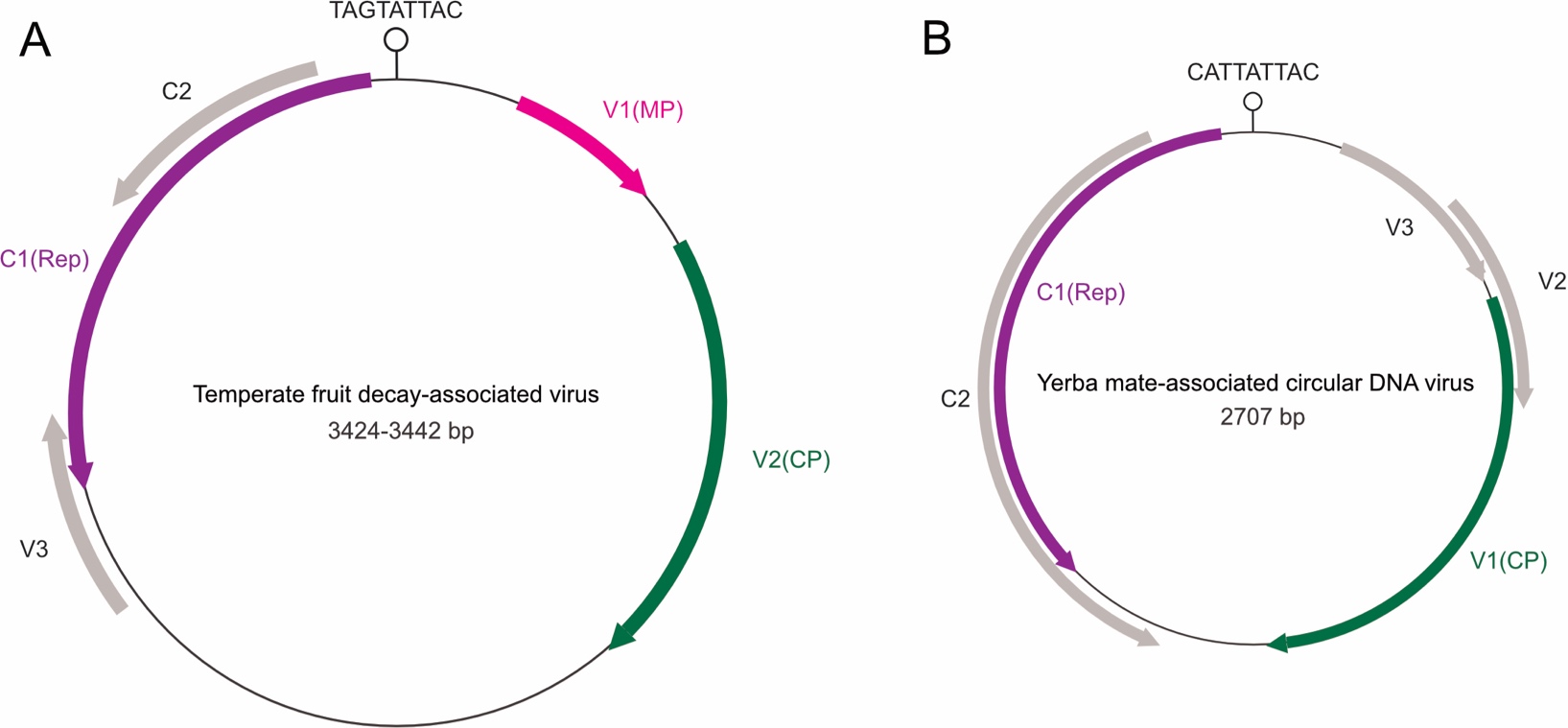 Figure 1. Genome organization of (A) temperate fruit decay-associated virus (TFDaV) and (B) yerba mate-associated circular DNA virus (YMaDV), the two members of the proposed new family Amesuviridae. The arrows indicate open reading frames (ORFs), with those encoding products that are homologous to known replication associated proteins indicated  in purple, coat proteins in green and movement proteins in pink. ORFs in gray encode putative proteins with no detectable homology with any other proteins in the databases. The hairpin structure containing the putative origin of virion strand replication is also indicated. 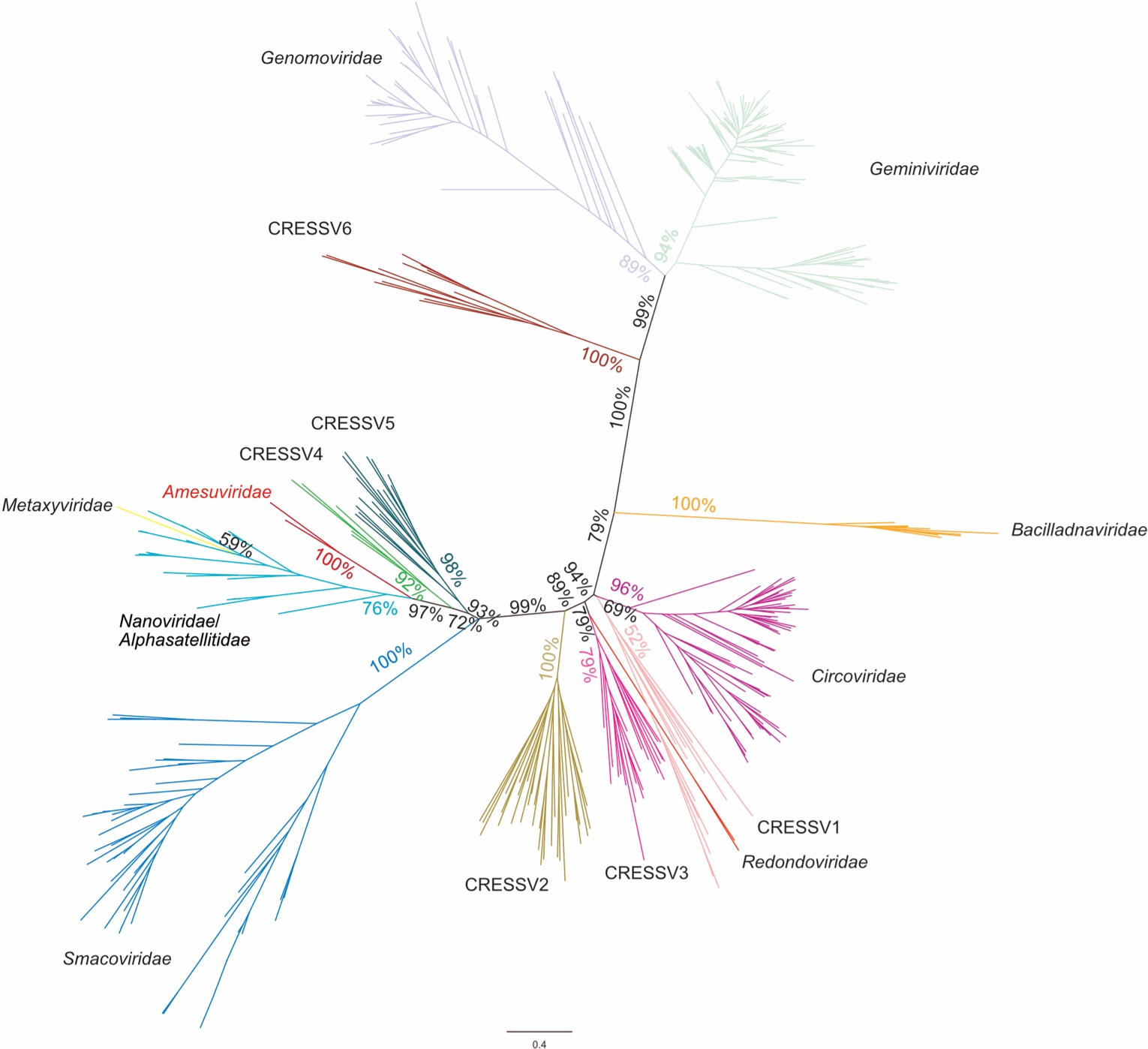 Figure 2. Unrooted maximum-likelihood phylogenetic tree based on the Rep amino acid sequences of members of the phylum Cressdnaviricota plus non-classified CRESS-DNA viruses (CRESSV1-6) reconstructed with RaxML-NG using the RTREV+G4+F substitution model. Numbers associated with branches indicate degrees of bootstrap support for these branches. The scale bar indicates substitutions per site. The branch representing viruses in the proposed family Amesuviridae is indicated in red.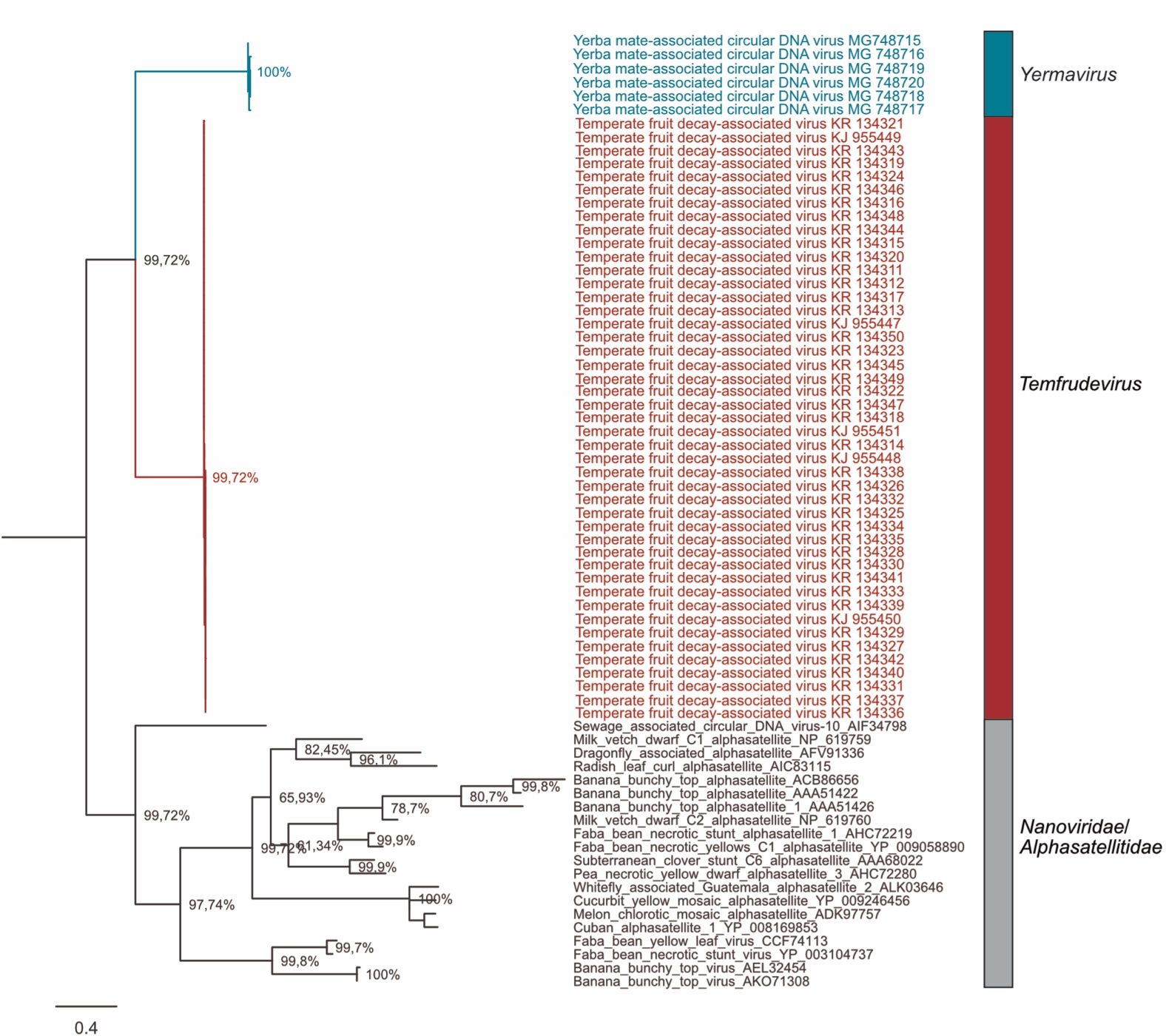 Figure 3. Phylogenetic tree based on the Rep amino acid sequences from temperate fruit decay-associated virus (TFDaV) and yerba mate-associated circular DNA virus (YMaCV) isolates, rooted with the Rep sequences of nanovirids and alphasatellitids. Numbers associated with branches indicate degrees of bootstrap support for these branches. The scale bar indicates substitutions per site. The vertical bar at the right indicates the two proposed new genera in the family Amesuviridae.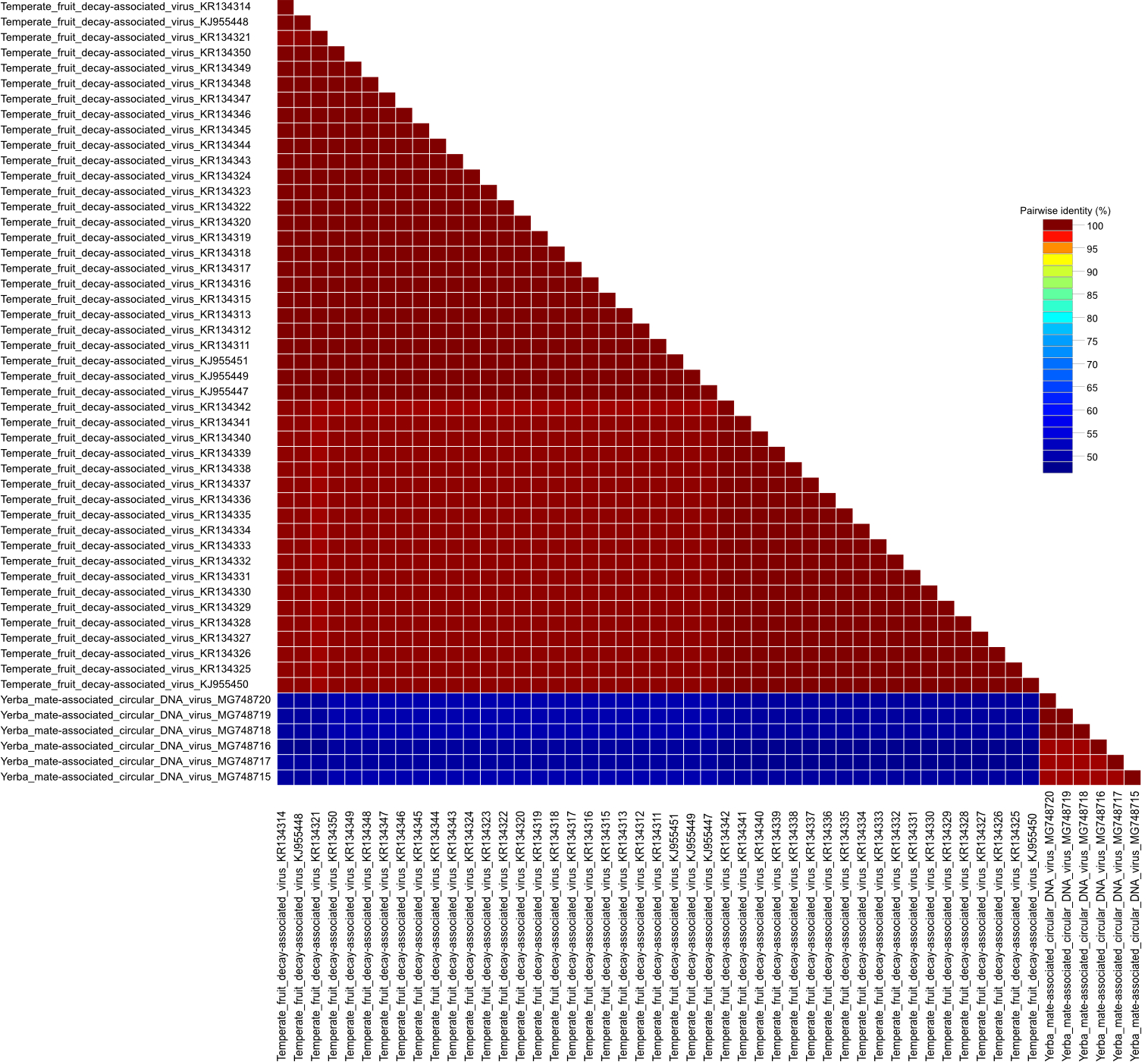 Figure 4. Matrix of pairwise amino acid sequence identities of Rep proteins of temperate fruit decay-associated virus (TFDaV) and yerba mate-associated circular DNA virus (YMaCV), determined using SDT v1.2.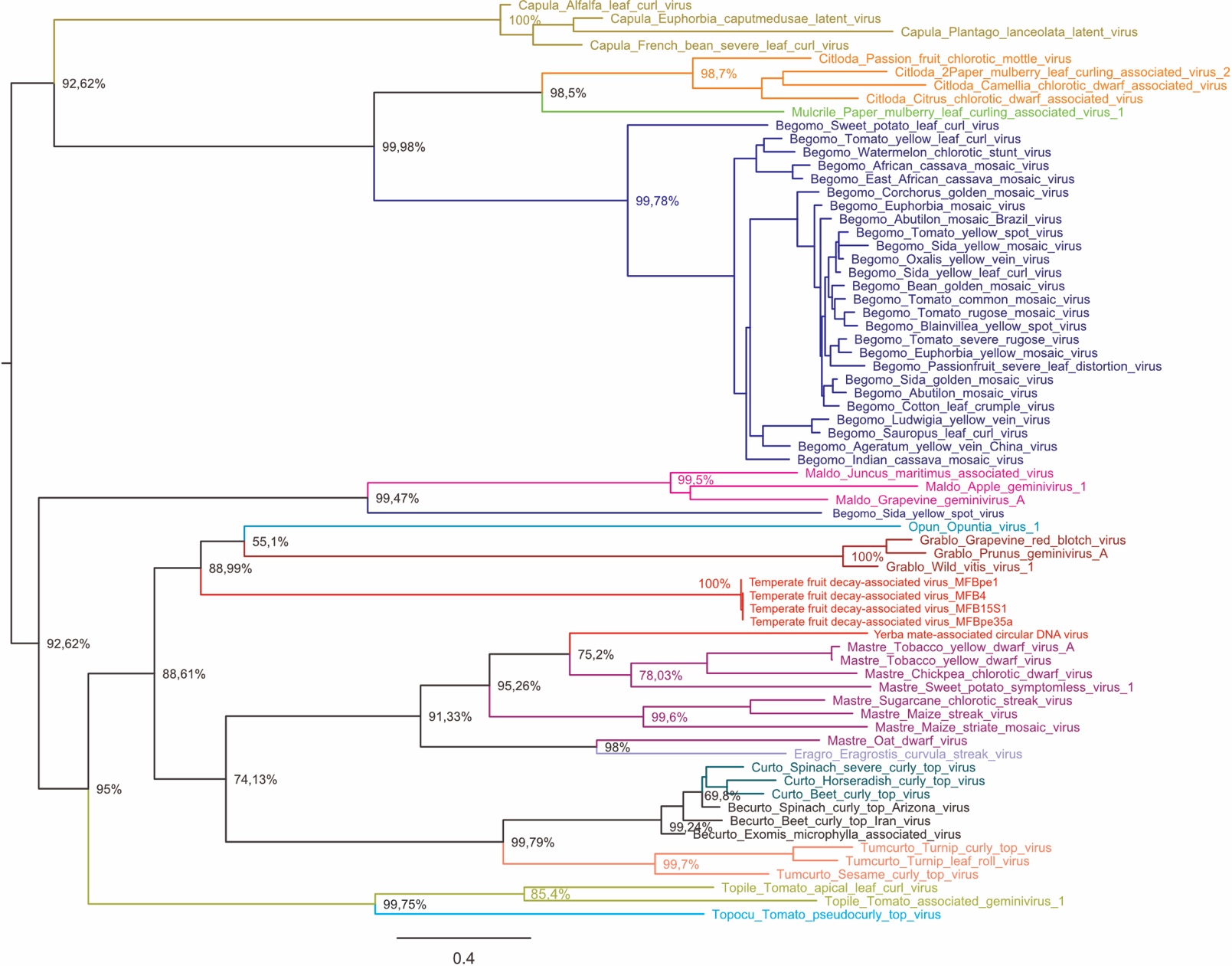 Figure 5. Mid-point rooted maximum-likelihood phylogenetic tree based on the CP amino acid sequences of temperate fruit decay-associated virus (TFDaV), yerba mate-associated circular DNA virus (YMaCV) isolates, and representatives of all 14 genera of the family Geminiviridae (indicated by colours and by the prefix of each genus name in front of the virus names). The tree was constructed using RaxML-NG and the LG+I+G4+F substitution model. Numbers associated with branches indicate degrees of bootstrap support for those branches. The scale bar represents substitutions per site.Code assigned:2022.009PShort title: Create a new family, Amesuviridae, in the order Mulpavirales, including two genera, Temfrudevirus and Yermavirus, each with one speciesShort title: Create a new family, Amesuviridae, in the order Mulpavirales, including two genera, Temfrudevirus and Yermavirus, each with one speciesShort title: Create a new family, Amesuviridae, in the order Mulpavirales, including two genera, Temfrudevirus and Yermavirus, each with one speciesSilva JPH, Silva JCF, Bejerman N, Zerbini, FMjoao.silva2@ufv.br, cleydson@ufv.br, bejerman.nicolas@inta.gob.ar, zerbini@ufv.brUniversidade Federal de Viçosa, Viçosa, Brazil [JPHS, JCFS, FMZ]; Instituto Nacional de Tecnología Agropecuaria, Córdoba, Argentina [NB]FM Zerbini (zerbini@ufv.br)GeminiviridaeNanoviridaeStudy GroupNumber of membersNumber of membersNumber of membersStudy GroupVotes supportVotes againstNo voteGeminiviridae600Is any taxon name used here derived from that of a living person (Y/N)NDate first submitted to SC ChairsMay 27, 2022Date of this revision (if different to above)2022.009P.N.v1.Amesuviridae_nf.xlsxThe creation of a new family of plant-infecting viruses is proposed. The new family is named Amesuviridae, and includes two new genera: Temfrudevirus, including the species Temfrudevirus temperatum (with temperate fruit decay-associated virus as a member), and Yermavirus, including the species Yermavirus ilicis (with yerba mate-associated circular DNA virus as a member). Both viruses have circular, single-stranded DNA genomes and encode replication-associated proteins with an HUH endonuclease domain and a SH3 superfamily helicase domain. The new family Amesuviridae should be classified in the order Mulpavirales (which currently includes the families Metaxyviridae and Nanoviridae), class Arfiviricetes, phylum Cressdnaviricota, kingdom Shotokuvirae, realm Monodnaviria.